 Stage 4 Year 7 Scope and sequence sample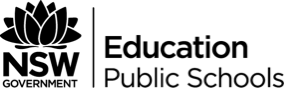 Term 1Term 2Term 3Term 4WeeksTopicsOutcomesAssessment tasksWeeks 1 to 5So you think you’re a scientistCuriosity, creativity, investigations, practical tasksSC4-WS4, SC4-WS6, SC4-WS7, SC4-WS8, SC4-WS9First hand investigations and practical tasksWeeks 6 to 10Going … going … gone!Classification and adaptations, ecosystemsSC4-WS4 SC4-WS5 SC4-WS6 SC4-WS7 SC4-WS8SC4-WS9, SC4-14LW SC4-15ESLW1 a b c e fLW5 a b dProcessing information (external event)WeeksTopicsOutcomesAssessment tasksWeeks 1 to 5Rock to richesStructure of earth, rocks, minerals, managing earth’s resourcesSC4-WS4, SC4-WS5, SC4-WS6, SC4-WS7, SC4-WS8SC4-WS9, SC4-12ES, SC4-13ESES1 a b c d e f g hES 3 a b c d e fResearch and process information taskWeeks 6 to 10The chemical worldNature of matterSC4-WS4, SC4-WS5, SC4-WS6, SC4-WS7, SC4-WS8, SC4-WS9SC4-16CWCW1 a b c d e fConducting investigations taskHalf yearly assessmentWeeksTopicsOutcomesAssessment tasksWeeks 1 to 5Water you wanna know?Separation of mixturesWater cycle, water management practicesSC4-WS4, SC4-WS5, SC4-WS6, SC4-WS7, SC4-WS8, SC4-WS9SC4-17CW, SC4-13ESCW3 a b c d e ES4 a b c dGuided student research project [SC4-WS5, SC4-WS6, SC4-WS7,SC4-WS8, SC4-WS9]Weeks 6 to 10FizzicalForce and motionsFieldsSC4-WS4, SC4-WS5, SC4-WS6, SC4-WS7, SC4-WS8, SC4-WS9SC4-10PWPW1 a b c d e PW2 a b c dCommunication task – persuasive writingWeeksTopicsOutcomesAssessment tasksWeeks 1 to 5The Final FrontierSpaceTelescopesSC4-WS4, SC4-WS5, SC4-WS6, SC4-WS7, SC4-WS8, SC4-WS9SC4-12ESES2 a b c dPortfolio and SpeechWeeks 6 to 10Under the microscopeCells, organisms, microscopic worldSC4-WS4, SC4-WS5, SC4-WS6, SC4-WS7, SC4-WS8, SC4-WS9SC4-14LWLW1 dLW2 a b c d e fLW5 cnone